МЕТОДИЧЕСКИЕ РЕКОМЕНДАЦИИПО ОЦЕНКЕ СТОИМОСТИ ПРАВ НА ИНТЕЛЛЕКТУАЛЬНУЮ СОБСТВЕННОСТЬМосква 2022ОБЩИЕ ПОЛОЖЕНИЯВ период до 10.08.2023 настоящие Методические рекомендации (далее — МР) проходят процедуру практической апробации. Замечания и предложения по документу принимаются на адрес imo@srosovet.ru.По результатам анализа результатов практической апробации, учета поступивших замечаний и предложений будет подготовлена уточненная редакция МР.Область применения:МР предназначены для подготовки отчетов об оценке стоимости прав на интеллектуальную собственность (далее – ИС).МР описывают методологию и процесс определения рыночной и инвестиционной стоимости ИС.Отдельные положения МР могут быть использованы при:подготовке заключений эксперта (в методической части, не противоречащей Закону о судебной экспертной деятельности [1]);определении иных видов стоимости ИС, отличных от рыночной и инвестиционной.Положения МР носят рекомендательный характер.В качестве объектов оценки в МР рассматривается ИС, которая является оборотоспособной и может выступать в качестве объекта оценки в соответствии со ст. 5 Закона об оценке [2], ст. 128 ГК РФ [4, 5].Методические рекомендации подготовлены на основе и в развитие Закона об оценке, совокупности федеральных стандартов оценки № 1, 2, 3, 9, 11, 12, 13 (далее – ФСО) [5–11].Информация о разработчиках МР:Наибольший вклад в разработку МР внесли (в алфавитном порядке): Е.Е. Другаченок, И.П. Жарский, М.О. Ильин, Н.Р. Киршина, В.И. Лебединский, Н.З. Мазур, Р.Н. Сотников, А.А. Терентьев, Ю.В. Шарипов, Шувалова Е.В.МР подготовлены с учетом материалов Рабочей группы Федеральной службы по интеллектуальной собственности (Роспатента), которая в 2019–2021 годах прорабатывала проблематику оценки ИС для заключения кредитного договора с кредитной организацией под залог (созалог) прав на ИС (Руководитель – Лебединский В.И.). В МР залог (созалог) прав на ИС рассматривается в качестве одного из возможных предполагаемых вариантов использования результатов оценки.ИНТЕЛЛЕКТУАЛЬНАЯ СОБСТВЕННОСТЬ КАК ОБЪЕКТ ОЦЕНКИКлассификацияСогласно ФСО №11 объектами оценки могут выступать нематериальные активы — активы, которые не имеют материально-вещественной формы, проявляют себя своими экономическими свойствами, дают выгоды их собственнику (правообладателю) и генерируют для него доходы (выгоды), в том числе: исключительные права на интеллектуальную собственность, а также иные права (право следования, право доступа и другие), относящиеся к интеллектуальной деятельности в производственной, научной, литературной и художественной областях; права, составляющие содержание договорных обязательств (договоров, соглашений).Согласно статье 1225 ГК РФ [4] результатами интеллектуальной деятельности (далее — РИД) и приравненными к ним средствами индивидуализации (далее — СИ) юридических лиц, товаров, работ, услуг и предприятий, которым предоставляется правовая охрана (интеллектуальной собственностью), являются:произведения науки, литературы и искусства;программы для электронных вычислительных машин (программы для ЭВМ);базы данных;исполнения;фонограммы;сообщение в эфир или по кабелю радио- или телепередач (вещание организаций эфирного или кабельного вещания);изобретения;полезные модели;промышленные образцы;селекционные достижения;топологии интегральных микросхем;секреты производства (ноу-хау);фирменные наименования;товарные знаки и знаки обслуживания;географические указания;наименования мест происхождения товаров;коммерческие обозначения.Часть из указанной интеллектуальной собственности   не может выступать в качестве самостоятельного объекта оценки, поскольку не является оборотоспособной (п. 13, 15 – 17), может отчуждаться только в составе предприятия (п. 13, 17).Международные договоры имеют приоритет перед российским законодательством в системе источников норм права интеллектуальной собственности. В отношении ИС есть различия в терминологии в российском и международном праве. При оценке ИС, принадлежащей российским правообладателям в иностранных юрисдикциях, а также при оценке ИС, участвующей в трансграничной лицензионной торговле, необходимо учитывать нормы национального законодательства страны регистрации интеллектуальной собственности, применимых международных договоров и иных источников международного права.В соответствии с п. VIII статьи 2 Конвенции Всемирной организации интеллектуальной собственности [13] «интеллектуальная собственность» включает права, относящиеся к (дополнительно см. п. 2.2):литературным, художественным и научным произведениям;исполнительской деятельности артистов, звукозаписи, радио- и телевизионным передачам;изобретениям во всех областях человеческой деятельности;научным открытиям;промышленным образцам;товарным знакам, знакам обслуживания, фирменным наименованиям и коммерческим обозначениям;защите против недобросовестной конкуренции, а также все другие права, относящиеся к интеллектуальной деятельности в производственной, научной, литературной и художественной областях.Юридические особенностиИсключительное право на объект ИС не зависит от вещных прав на материальный носитель, в котором выражены соответствующие результат интеллектуальной деятельности или средство индивидуализации.Исключительные права на изобретения, полезные модели, промышленные образцы, товарные знаки и знаки обслуживания, селекционные достижения, топологии интегральных микросхем возникают при условии государственной регистрации.Исключительное право на товарный знак действует только в отношении тех классов товаров и услуг Международной классификации товаров и услуг [14], которые указаны в правоподтверждающем документе (свидетельстве).Исключительные права на произведения науки, литературы и искусства, включая программы для ЭВМ и базы данных, возникают в момент создания такого произведения.Исключительные права на секреты производства (ноу-хау) возникают при условии наличия у правообладателя режима коммерческой тайны и/или мер организационного и технического характера по соблюдению режима конфиденциальности (вводится в действие приказом о введении режима коммерческой тайны и/или о применении мер обеспечения конфиденциальности в отношении конкретного объекта ИС).Исключительные права на изобретения, полезные модели, промышленные образцы, а также товарные знаки и знаки обслуживания на стадии подачи заявки до момента выдачи органом регистрации положительного решения о государственной регистрации не подлежат оценке.Наименования мест происхождения товара не дают монопольного права на использование (зарегистрировать могут несколько лиц, производящих одинаковый товар).Действие исключительных прав на территории Российской Федерации определяется в соответствии со ст. 1256, 1321, 1328, 1332, 1336, 1341, 1346, 1409, 1475, 1479, 1517 ГК РФ, а также применимыми международными договорами.Табл. 1. Сроки действия исключительных прав в РФСроки действия прав на территории иных стран регулируются национальным законодательством соответствующих стран. Дополнительная информация об ИС как предмете залога приведена в приложении 11.3. Экономические особенностиНеразвитость и информационная закрытость рынка.Отсутствие прямой зависимости между затратами на воспроизводство / замещение и экономической полезностью ИС.Привязка прав на ИС к определенной территории.Сложность прогнозирования продолжительности срока экономической жизни ИС, в том числе ввиду уменьшения срока в связи с появлением новых технологий, изменениями рыночной конъюнктуры, или увеличения срока в связи с пролонгацией правовой защиты.Получение выгоды от ИС в совокупности с иными активами, находящимися вне периметра объекта оценки. Сложность выделения части выгоды, относящейся к конкретной ИС.Недостаточное количество репрезентативных статистических данных,
в т.ч. в части сроков экспозиции ИС и связанных с ними величин (эластичности спроса, предложения и пр.).Недостаточное количество или полное отсутствие объектов-аналогов в связи с уникальностью ИС (несопоставимостью значений ценообразующих факторов).Наличие особенностей бухгалтерского учета, в т.ч. в части начисления амортизации и износа (для некоммерческих организаций), а также налогообложения в части НДС и налога на прибыль .Существенный разброс значений исходных рыночных данных, используемых в расчетах.Распространение практики неправомочного использования ИС, принудительного использования ИС на нерыночных условиях, влияющее на их полезность для правообладателя, в т.ч. в части прогноза денежных потоков и рисков, связанных с их получением.Низкая ликвидность ИС.Значительная погрешность оценки ввиду повышенной неопределенности прогнозирования, а также погрешности и неполноты исходных данных.Ценообразующие факторыОбщими существенными ценообразующими факторами ИС являются:Количественное или качественное выражение дополнительной экономической полезности, которую можно получить при использовании объекта оценки относительно его неиспользования.Объем прав на интеллектуальную собственность и связанные с ними ограничения по использованию, включая территорию, на которую распространяется правовая охрана ИС.Сроки жизни:экономический — период, в течение которого использование актива приносит прибыль. Этот период заканчивается, когда использование актива перестает быть рентабельным, или становится более выгодным использование другого актива;юридический — определяется сроками действия зарегистрированных прав.Возможность воспроизводства (создание идентичного / максимально близкого по характеристикам объекта).Этап разработки/ использования.Доля рынка, принадлежащая товарам / работам / услугам, выпускаемым / выполняемым / оказываемым с использованием объекта оценки.Наличие объектов-аналогов, обеспечивающих сопоставимую полезность в той сфере, где используется объект оценки.Существенные условия лицензионного договора, при условии определения стоимости права пользования объектом ИС.Совокупность сопутствующих РИД, необходимых для использования объекта оценки, а также значимость объекта оценки в данной совокупности.Примеры дополнительных существенных ценообразующих параметров по видам ИС показаны в табл. 2 (перечень не является закрытым). Табл. 2. Дополнительные существенные ценообразующие факторы по видам ИСНа стоимость конкретного объекта ИС существенное влияние могут оказывать и иные ценообразующие факторы, выявление которых является задачей Оценщика.ДОПУЩЕНИЯ И ОГРАНИЧЕНИЯДопущение — предположение, принимаемое как верное, и касающееся фактов, условий или обстоятельств, связанных с объектом оценки или подходами к оценке, которые не требуют проверки Оценщиком в процессе оценки (п. 9 ФСО №1).Ограничение (ограничительное условие) — предел применения полученного результата оценки.Допущения и ограничения могут устанавливаться в задании на оценку
(п. 21 ФСО №1), а также вводиться Оценщиком самостоятельно (п. 24 ФСО №1).Наиболее существенные допущения и ограничения следует указать в задании на оценку, являющемся частью договора на оценку.Формирование допущений и ограничений рекомендуется производить с учетом следующих положений:допущения могут частично компенсировать недостаток рыночной информации — описывать мотивацию типичного рыночного субъекта, поведение которого подлежит моделированию при определении рыночной стоимости;допущения и ограничения не должны подменять объект оценки
(в т.ч. существенным образом изменять значения его ценообразующих факторов), противоречить законодательству и логике;набор допущений и ограничений определяется спецификой конкретной оценочной ситуации (параметрами объекта оценки, состоянием рынка, исходными документами, предполагаемым использованием результатов оценки).Положения федеральных стандартов оценки в части допущений и ограничений:п. 4 ФСО №9 — «При наличии у залогодержателя общедоступных специальных требований, предъявляемых к оценке в целях залога, не противоречащих законодательству Российской Федерации и требованиям федеральных стандартов оценки, Оценщик должен проинформировать заказчика о наличии таких специальных требований. Оценщик учитывает данные специальные требования залогодержателя, если это оговаривается в задании на оценку»;п. 9 ФСО №9 – «В качестве характеристики ликвидности объекта оценки в отчете указывается типичный (расчетный) срок его рыночной экспозиции на открытом рынке, в течение которого он может быть реализован по рыночной стоимости. В случае оценки специализированного имущества как части комплекса имущества ликвидность такого имущества может быть определена как ликвидность комплекса имущества, составной частью которого оно является. Данное допущение указывается в задании на оценку и отчете об оценке».п. 17 ФСО №9 – «Проведение оценки объекта оценки в предположении его использования не по текущему назначению подлежит обязательному согласованию со сторонами договора и включается в задание на оценку. При оценке объекта оценки в предположении изменения его текущего использования все затраты, необходимые для реализации альтернативного использования, подлежат обязательному учету»;п. 8 ФСО №11 – «При оценке имущества, являющегося частью комплекса имущества, исходя из допущения, что реализация данного имущества будет проводиться в составе комплекса имущества, стоимость объекта оценки определяется как часть в стоимости комплекса имущества, приходящаяся на оцениваемое имущество при реализации всего комплекса имущества. Данное допущение указывается в задании на оценку».Как правило, оценка ИС выполняется при следующем типовом допущении. Оценщик исходит из предположения, что патентные и иные пошлины за поддержание в силе объектов оценки оплачены либо будут оплачены в срок, в течении всего срока полезного использования РИД, а в отношении секретов производства (ноу-хау) будет сохранен режим коммерческой тайны или конфиденциальности на протяжении срока полезного использования РИД.ФОРМИРОВАНИЕ ЗАДАНИЯ НА ОЦЕНКУЗадание на оценку составляется в соответствии с требованиями федеральных стандартов оценки ФСО №1, №9, №11, №12.Федеральными стандартами установлено, что задание на оценку должно включать определенную информацию, кроме того, может включать дополнительную информацию (табл. 3).Табл. 3. Рекомендации по формированию задания на оценкуСБОР ИНФОРМАЦИИ ДЛЯ ОЦЕНКИИсточники информацииПо характеру информации источники могут быть сгруппированы следующим образом: юридические, технологические, экономические, политические, иные.Основными источниками информации являются:заказчик оценки;собственник (правообладатель) / пользователь;кредитное учреждение, выдающее кредит под залог объекта оценки;органы государственной власти, уполномоченные на осуществление нормативно-правового регулирования сферы деятельности, к которой относится объект оценки;отраслевые специализированные базы данных, издания, и другие СМИ;организации, использующие в своей деятельности объекты-аналоги;научные организации, осуществляющие деятельность в сферах, связанных с объектом оценки.Приоритет источников информации определяется в т.ч. определяемым в отчете об оценке видом стоимости. Как правило, при прочих равных условиях
(в т.ч. в части достоверности, см. раздел 5.3) при определении инвестиционной стоимости приоритет имеет информация заказчика, поскольку рыночные данные не отражают полезный эффект от использования объекта оценки для конкретного лица или группы лиц при установленных данным лицом (лицами) инвестиционных целях использования объекта оценки (п. 3 ФСО №13).Перечень возможных источников информации с их кратким описанием приведен в разделе 11.3.Привлечение отраслевых экспертовВ связи с большим разнообразием объектов ИС и их спецификой для проведения их анализа и оценки требуются знания из различных сфер: правовая защита, маркетинг, технология производства, правовое регулирование и т.д. и т.п. В реальной практике Оценщик не всегда обладает достаточным объемом специальных знаний в каждой из указанных сфер. В связи с этим в процессе оценки рекомендуется использовать профессиональные мнения/суждения специалистов в соответствующих областях знаний (отраслевых экспертов).Экспертные оценки применяются (отраслевые эксперты привлекаются) при невозможности использовать другие источники информации, характеризующиеся большей достоверностью, или в дополнение к ним.В отчете об оценке рекомендуется:обосновать необходимость привлечения отраслевых экспертов;обосновать выбор конкретных отраслевых экспертов;подтвердить получение конкретного экспертного мнения от конкретного отраслевого эксперта;выполнить анализ полученных экспертных мнений.Обоснование необходимости привлечения отраслевых экспертов может основываться на анализе: наличия у Оценщика специальных знаний в той или иной сфере, характеристик объекта оценки, результатов анализа рынка и полноты имеющихся у Оценщика данных.Обоснование выбора отраслевых экспертов осуществляется на основе анализа достаточности их квалификации, опыта профессиональной деятельности для ответа на вопросы Оценщика.Подтверждение получения конкретного экспертного мнения от конкретного отраслевого эксперта может осуществляться приложением к отчету об оценке анкет, в тексте которых содержится следующая информация:идентификация эксперта (в т.ч. ФИО, образование, квалификация и опыт работы);формулировка заданного вопроса;ответ эксперта с указанием ограничительных условий (при наличии таковых);Анкеты заверяются экспертом в общем порядке, принятом для письменных документов или документов в электронном виде.Анализ полученных экспертных мнений осуществляется с учетом положений раздела 5.3, в т.ч. осуществляется их проверка на предмет противоречия известным фактам и общепринятым прогнозам и друг другу.Привлечение отраслевых экспертов не должно противоречить условиям договора, которым может быть установлен полный запрет на привлечение сторонних лиц к оказанию услуг по оценке, установлены специальные требования к таким лицам, в т.ч. в части уровня их квалификации или необходимости соблюдения соглашения о неразглашении информации.Верификация информацииПри оценке используется информация, удовлетворяющая общепринятым требованиям полноты, всесторонности, непротиворечивости, достоверности, независимости, обоснованности.Информация считается полной, если использование дополнительной информации не ведет к существенному изменению характеристик, использованных при проведении оценки объекта оценки, а также не ведет к существенному изменению итоговой величины стоимости объекта оценки.Информация считается всесторонней, если отражает все существенные точки зрения на описываемый объект, явление, зависимость.Информация считается непротиворечивой, если она не вступает в противоречие с иной информацией, в т.ч. полученной из других источников.Информация считается достоверной, если данная информация соответствует действительности и позволяет пользователю отчета об оценке делать правильные выводы о характеристиках, исследовавшихся Оценщиком при проведении оценки и определении итоговой величины стоимости объекта оценки, и принимать базирующиеся на этих выводах обоснованные решения.Информация считается независимой, если источник ее получения не является аффилированным с лицами, имеющими заинтересованность в результатах оценки стоимости объекта оценки.Информация считается обоснованной при наличии аргументов, доказывающих ее истинность.Оценщик выполняет верификацию (проверку) используемой при оценке информации / документов на предмет соответствия требованиям, указанным в п. 5.3.1 [17].5.3.2.1. Верификация информации осуществляется Оценщиком с использованием доступных ему инструментов и методов, прежде всего:сопоставление с рыночными данными (как из сегмента, к которому принадлежит объект оценки, так и с общерыночными закономерностями);сопоставление с аналогичными данными из иного источника (например, сравнение прогнозных показателей деятельности с условиями заключенных договоров, ретроспективными показателями);проверка отсутствия противоречия между частями информации;проверка на соответствие экономической логике.5.3.2.2. В отчете об оценке приводятся пояснения в отношении использованных способов проверки достоверности информации, глубины проверки и ее результатов.5.3.2.3. Принцип существенности при проверке достоверности информации: чем большее влияние соответствующая информация оказывает на итоговую величину стоимости объекта оценки, тем более глубоко выполняется проверка ее достоверности.5.3.2.4. При проверке достоверности информации учитываются следующие основные характеристики ее источника:статус (например, официальный документ уполномоченного органа власти);компетентность по рассматриваемому вопросу;независимость от объекта оценки и заказчика оценки [16].5.3.2.5. При установлении факта недостоверности информации Оценщик может:отказаться от использования: недостоверной информации или всей информации из соответствующего источника;модифицировать информацию (ее недостоверную часть), при этом в отчете об оценке описываются конкретные изменения информации;отказаться от проведения оценки, если недостоверная информация является существенной для определения стоимости объекта оценки и отсутствует возможность ее замены / модификации.Вывод об отсутствии той или иной информации (например, необходимой для применения подхода к оценке) следует обосновать, например:указанием, какая именно информация отсутствует;перечнем источников, в которых осуществлялся поиск информации;описанием действий Оценщика по поиску источников информации / информации в конкретном источнике.ИДЕНТИФИКАЦИЯ И ОПИСАНИЕ ОБЪЕКТА ОЦЕНКИИдентификацияИдентификация объекта оценки содержит однозначное указание на объект оценки, позволяющее отделить его от прочих объектов.Как правило, идентификация ИС в качестве объекта оценки включает следующую информацию:наименование объекта оценки;вид объекта оценки;номер(-а) регистрации объекта ИС в Федеральной службе по интеллектуальной собственности и других реестрах, с указанием их наименований;характеристика прав, привилегий, иных экономических выгод, связанных с правами на объект оценки;ограничения по территории, сроку действия и иные ограничения прав;правообладатель оцениваемых прав;при наличии нескольких объектов оценки — форма реализации объектов оценки (по отдельности, в составе лотов, в т.ч. в составе единого лота).Анализ правАнализ прав на объект оценки необходимо проводить в зависимости от вида объекта оценки с учетом сроков действия прав и подтверждающих документов (табл. 1).В отношении объектов патентных прав (изобретение, полезная модель, промышленный образец) исключительное право признается и охраняется при условии выдачи патента на изобретение, полезную модель или промышленный образец.При проведении оценки необходимо удостовериться в наличии исключительного права (путем обращения к базе данных национальной или международной организации по ИС) у правообладателя на дату оценки (например, провести анализ уплаты годовых пошлин за поддержание в силе патента на изобретение, полезную модель, промышленный образец; если срок уплаты пошлины наступил, а она не оплачена и владельцу прав предоставлен срок на восстановлении действия, в отчете могут быть приведены копии платежных документов об оплате государственных пошлин за поддержание в силе соответствующих патентов).В отношении товарных знаков и знаков обслуживания признается исключительное право, удостоверяемое регистрационными записями в национальных регистрах, например ФГБУ «Федеральный институт промышленной собственности» (далее – ФИПС). При проведении оценки необходимо удостовериться в наличии исключительного права (путем обращения к базе данных национальной или международной организации по ИС) у правообладателя на дату оценки, а также срока действия исключительного права. Анализ и оценка товарных знаков может производиться исключительно в отношении тех товаров, услуг, работ и классов МКТУ, которые указаны в свидетельстве на товарный знак и только для тех территорий, на которые распространяется действие правовой охраны прав на ТЗ.В отношении объектов, охраняемых в режиме авторского права (произведения науки, литературы и искусства, в т.ч. программы для ЭВМ и базы данных), исключительное право возникает у автора с момента создания произведения, при этом автором может выступать только физическое лицо.В случае, если правообладатель не является автором произведения, необходимо представить в отчете документы, подтверждающие всю цепочку передачи исключительных прав от автора до правообладателя. При анализе документов необходимо учитывать, что передача исключительных прав подтверждается только в том случае, если в этих документах прямо указано, что передаются исключительные права на конкретные произведения. Документ, подтверждающий передачу произведения, но не содержащий положений о передаче исключительных прав, не является правоустанавливающим документом. Следует отметить, что право авторства, право на имя и иные личные неимущественные права автора неотчуждаемы и непередаваемы. Отказ от этих прав ничтожен.При проведении оценки объектов оценки, охраняемых в режиме авторского права, следует учитывать, что использование произведения возможно способами, указанными в ст.1270, 1280, 1286 ГК РФ.Соответствующие документы рекомендуется запрашивать у Заказчика оценки (суда, другой стороны, инициировавшей проведение оценки), а при их отсутствии – формировать соответствующие допущения в т.ч. в задании на оценку.В отношении объектов, охраняемых в режиме секретов производства, необходимо проанализировать и представить в отчете информацию о:документах, идентифицирующих и подтверждающих отнесение объекта оценки к секретам производства;нормативно-распорядительных документах, подтверждающих наличие режима коммерческой тайны;мерах, подтверждающих соблюдение режима коммерческой тайны;ограничении свободного доступа к объектам.Изобретения, полезные модели, промышленные образцы, а также произведения науки, литературы и искусства после прекращения исключительного права переходят в общественное достояние. Исключительные права на такие объекты, по которым исключительные права утрачены и не могут быть восстановлены, не подлежат оценке.Не подлежат оценке исключительные права на изобретения, полезные модели, промышленные образцы, а также товарные знаки и знаки обслуживания на стадии подачи заявки до момента выдачи Роспатентом или иным регистрирующим органом, если объект проходит регистрацию за пределами РФ, положительного решения о государственной регистрации.В отдельных случаях могут быть оценены права на получение прав на объекты ИС (например, см. ст. 1257 ГК РФ).В случае, когда исключительное право на результат интеллектуальной деятельности или на средство индивидуализации принадлежит нескольким лицам совместно, оценка для целей залога такого объекта оценки может быть произведена только путем заключения многостороннего договора с указанием всех правообладателей совместно в качестве заказчика, если соглашением между правообладателями не предусмотрено иное.Необходимо проанализировать и учесть в расчётах сведения о действующих договорах на предоставление права использования ИС третьим лицам.Описание количественных и качественных характеристикОписание ценообразующих факторов объекта оценки осуществляется с учетом положений разделов 2.4 и 6.1.Описание объекта оценки в т.ч. включает следующую информацию:характеристика бизнесообразующей технологии (БОТ), в состав которой входит объект оценки (при наличии таковых);необходимость использования сопутствующих активов для получения полезности от объекта оценки;отделимость объекта оценки от иных активов;результаты деятельности с использованием объекта оценки, способы монетизации;стадии разработки (данный фактор особенно существенен для технологических активов, риски которых в значительной степени зависят от стадии разработки.);срок экономической жизни;наличие альтернативной ИС;преимущества (особенности) в налогообложении, связанные с объектом оценки;в отношении лицензионного договора — разрешенные способы использования объекта, информация о размере, сроках и условиях выплат, а также иных финансовых и нефинансовых существенных условиях договора.Информация о БОТ включает:описание сущности технологии, ее отличий от других решений, предназначенных для получения аналогичного результата;перечень прочих активов, входящих в их состав.Характеристика результатов деятельности с использованием объекта оценки включает описание количественных и качественных характеристик товаров / работ / услуг, выпускаемых / выполняемых / оказываемых с использованием объекта оценки, их отличия от аналогичных товаров / работ / услуг.Стадии разработки:начальная стадия — на этой стадии характерно создание прототипа продукта и/или проведение исследовательских работ. По мере создания первой версии продукта производится тестирование продукта через привлечение первых клиентов и последующий анализ. Даже в случае, если компании удается монетизировать продукт на этой стадии, то годовой уровень выручки чаще всего остается низким, и она имеет нестабильный характер. Высокая зависимость от ограниченного числа клиентов и поставщиков. Наибольший риск;ранняя стадия — стадия развития, при которой происходит поиск оптимальной версии продукта. Высокий риск;масштабирование — стадия развития, основной целью которой является максимально быстрый захват рыночной доли. Расширение объема реализации товаров / работ / услуг, выпускаемых / выполняемых / оказываемых с использованием объекта оценки. Риск инвестирования снижается по мере роста, который имеет стабильный характер;зрелая стадия — устойчивая / растущая клиентская база, низкий уровень риска.В отношении объектов патентного права важным является анализ технического решения:новизна и сложность технического решения, его соответствие мировому уровню (см. п. 2, 3, 9 раздела 11.3.5);объем охраняемых прав. Чем больше признаков в независимом пункте формулы, тем меньший объем прав такой патент предоставляет, поскольку нарушением будет считаться полное совпадение по всем признакам.Срок экономической жизни объекта оценки определяется с учетом оставшегося срока правовой охраны, вероятности его продления (дополнительно
см. п. 5.2.1).Возможно применение метода анализа патентных ссылок. Например:проводится патентный поиск в платных базах данных ФГБУ «ФИПС» с отбором патентов-аналогов;для каждого из отобранных патентов рассчитывается временной интервал между датой приоритета (указывается в библиографических данных к патенту) и датой приоритета патента-прототипа (сведения о прототипе указываются в описании каждого патента в разделе «Уровень техники»);временной интервал между датой приоритета патента и датой приоритета его прототипа отражает период, прошедший с момента создания базового технического решения (прототип) до его модернизации.АНАЛИЗ РЫНКА ОБЪЕКТА ОЦЕНКИОбъем анализа рынка объекта оценки, ценообразующих факторов, а также внешних факторов, влияющих на его стоимость, определяется Оценщиком самостоятельно с учетом требований федеральных стандартов оценки (прежде всего, п.5 ФСО №3 и п. 5 ФСО №11).В отчете об оценке приводится анализ влияния макроэкономических факторов, в том числе тенденций, наметившихся на рынке. В рамках анализа внимание необходимо обратить на факторы, оказывающие существенное влияние на сферу деятельности, к которой относятся результаты использования объекта оценки (РИОО), а также динамику инновационного развития в данной отрасли.Оценщик исследует рынок в тех его сегментах, к которым относятся создание и использование объекта оценки, РИОО.Анализ рынка объекта оценки выполняется в следующей последовательности:Определение и анализ сегмента рынка, к которому принадлежит объект оценки:анализ создания и предоставления правовой охраны аналогичным объектам интеллектуальной собственности;анализ текущего состояния, перспектив и тенденций развития отрасли, к которой относится объект оценки, в т.ч. текущего уровня и динамики инновационного развития отрасли;анализ сделок (лицензионных договоров и договоров об отчуждении исключительного права) с объектом оценки либо объектами-аналогами (при наличии). Следует отразить сведения о государственной регистрации договоров о распоряжении исключительным правом в отношении объекта оценки и объектов-аналогов. При выявлении сведений о государственной регистрации договоров о распоряжении исключительным правом на объект оценки необходимо проанализировать существенные условия договоров;анализ сделок, связанных с объединением бизнеса, имеющего идентичные или аналогичные нематериальные активы (при наличии).Анализ основных факторов, влияющих на спрос, предложение и цены объектов-аналогов. В числе основных факторов, подлежащих анализу, могут быть рассмотрены: наличие аналогичных (конкурирующих) объектов ИС, которые потенциальными покупателями рассматриваются в качестве альтернативы объекту оценки;тенденция изменения количества объектов-аналогов;тенденция изменения существенных условий лицензионных договоров;ставки роялти, диапазоны их значений и условия применения;тенденция импорта и экспорта технологий, аналогичных объекту оценки;типичные способы монетизации объектов-аналогов;ликвидность объекта оценки и объектов-аналогов;наметившиеся тенденции и перспективы рынка РИОО;возможность и целесообразность воспроизводства / замещения;иные факторы, влияющие на конкуренцию и ценообразование на рынке технологий или объектов, аналогичных объекту оценки.Основные выводы относительно рынка создания и использования объекта оценки, а также рынка РИОО, необходимые для оценки объекта, например, динамика рынка создания и использования объекта оценки и другие выводы.При анализе создания и предоставления правовой охраны объектам-аналогам может быть проведен обзор доступной информации о предоставлении правовой охраны в соответствии с ее объемом, в т.ч. изобретениям, полезным моделям, промышленным образцам, по данным аналитической службы Роспатента, сведения о которых могут быть получены из годовых отчетов Роспатента, а также базы данных «PATENTSCOPE» и иных национальных баз данных патентной информации.Выявление объектов-аналогов может включать анализ профильных баз данных: как зарубежных, так и отечественных, в т.ч. Роспатента (RUTM (RUTM_NEW), RUPAT (RUPAT_NEW), SWDB и пр. – см. п. 14 раздела 11.3.1), «PATENSCOPE» и т.д.Анализ рыночной конъюнктуры включает следующие составляющие:Перечень и модели поведения потенциальных покупателей.Перечень и диапазоны значений ценообразующих факторов, учитываемых рыночными субъектами при совершении сделок.Перечень и характеристика объектов-аналогов.Особенности объекта оценки по сравнению с объектами-аналогами. Позиционирование объекта оценки.Информация о ценовых параметрах сделок / оферт с объектами-аналогами (как отдельными объектами ИС, так и объектами, в состав которых входил объект-аналог).Темпы инновационного развития отрасли, к которой относятся результаты деятельности с использованием объекта оценки.При оценке патентов необходимо обратить внимание на соответствие юрисдикции действия патента потенциальным рынкам сбыта продукции. Отсутствие зарубежного патентования и утрата конвенционных приоритетов влечет за собой отсутствие правовой охраны технического решения на этих рынках. При наличии коммерческих перспектив на иностранных рынках необходимо анализировать денежные потоки, связанные как с самими рынками, так и затраты, необходимые для зарубежного патентования (процедура PCT, евразийское патентование) и перевод в национальную фазу.В связи с отсутствием в открытом доступе сведений о создании и предоставлении правовой охраны секретам производства (ноу-хау), для целей анализа правовой охраны таких объектов оценки может быть проведен анализ правовой охраны, например, изобретений, полезных моделей или промышленных образцов, как наиболее близких к секретам производства, подлежащего оценке. В рамках анализа рынка и внешних факторов в отчете следует отразить не только значения соответствующих показателей на дату оценки, но и их ретроспективную, а также прогнозную динамику, выявленные тенденции и ожидания участников рынка.ПОДХОДЫ К ОЦЕНКЕВыбор подходов и методовВыбор подходов и методов оценки основывается на анализе:специфики объекта оценки (совокупности значений ценообразующих факторов объекта оценки);рыночной конъюнктуры, в т.ч. соотнесения объекта оценки с имеющимися на рынке объектами-аналогами;наличия и качества доступной информации, необходимой для применения каждого из подходов и методов;способности расчетных моделей учесть специфику объекта оценки и рыночной конъюнктуры.В случае, если результаты, полученные при применении отдельных подходов или методов оценки, не могут быть признаны достоверными в достаточной степени, такие результаты могут быть использованы индикативно для проверки результатов, полученных при применении других подходов и методов оценки.Выбор подходов и методов оценки может осуществляться с учетом положений документов методического характера (п. 11.3.5).Затратный подходЗатратный подход применяется для оценки ИС, когда объект может быть воссоздан и возможно с достаточной степенью достоверности определить величины затрат на воспроизводство или замещение, прибыли предпринимателя, а также устаревания.Затратный подход к оценке имеет ограниченное применение для определения рыночной стоимости ИС. Основными причинами отказа от применения затратного подхода к оценке конкретного объекта оценки могут являться:отсутствие возможности воспроизводства / замещения объекта оценки (создания идентичного / максимально близкого по характеристикам объекта);отсутствие экономической целесообразности замещения / воспроизводства идентичного объекта;отсутствие корреляции между затратами на воспроизводство / замещение и стоимостью;нерыночный характер фактических затрат на создание объекта оценки, отсутствие данных об их рыночном уровне;существенное распределение во времени и по различным территориям фактических затрат на создание;большая погрешность результата расчета, полученного по затратному подходу к оценке, относительно результатов, полученных по другим подходам;сложность определения функционального и экономического устаревания (обесценения, потери стоимости), которые, как правило, могут быть определены только в результате реализации доходного подхода.Затратный подход включает в себя следующие основные методы: метод компенсации расходов и метод капитализации расходов.Метод компенсации расходов основан на определении затрат на воспроизводство / замещение объектов ИС в ценах на дату оценки с учетом прибыли предпринимателя и устареваний. Фактор человеческого потенциала в разработке уникального продукта может учитываться через коэффициент значимости. Суть введения коэффициента значимости заключается в том, чтобы учесть тот факт, что прямые затраты на создание объекта ИС могут не соответствовать его реальной рыночной стоимости, обусловленной наличием уникальных решений.Метод капитализации расходов учитывает исторический график расходов на создание ИС, путем индексации исторических затрат (приведения к ценам на дату оценки) таким образом, чтобы дата окончания создания ИС совпадала с датой оценки, при этом сохранялся общий график финансирования разработки. Исторические расходы с помощью ставки дисконтирования капитализируются на дату оценки, к полученной величине расходов также может применяться коэффициент значимости. Далее учитываются все виды устареваний.При реализации затратного подхода следует учитывать следующее:при использовании ретроспективных фактических данных о затратах на воспроизводство они должны быть проверены на соответствие рыночному уровню. Превышение затрат над экономическим эффектом может являться признаком наличия экономического устаревания (обесценения);при определении экономического устаревания следует учитывать, что срок действия оцениваемых прав может быть продлен;затратный подход чаще всего применяется для оценки программного обеспечения, объектов, в отношении которых отсутствует информация об их фактическом / прогнозном использовании, объектов со слабой правовой охраной (инвестор не заплатит больше, чем стоит заменить РИД, при наличии такой возможности).Сравнительный подходСравнительный подход применяется для оценки ИС, когда имеется информация о ценах и характеристиках объектов-аналогов, а также возможность учесть различия в характеристиках объекта оценки и объектов-аналогов.Сравнительный подход чаще всего применяется при оценке права использования (например, для определения ставок роялти).Сравнительный подход к оценке имеет ограниченное применение для определения рыночной стоимости ИС. Основными причинами отказа от применения сравнительного подхода к оценке конкретного объекта оценки могут являться:недостаточное количество (полное отсутствие) объектов-аналогов в связи с уникальностью ИС;отсутствие необходимой для проведения сравнения информации по объектам-аналогам;невозможность достоверного определения корректировки цены объекта-аналога на различие с объектом оценки по конкретному ценообразующему фактору в связи со значительным различием и/или нелинейным характером влияния данного ценообразующего фактора;большая погрешность результата расчета, полученного по сравнительному подходу к оценке, относительно результатов, полученных по другим подходам.Сравнительный подход включает следующие основные методы: метод сопоставимых сделок и метод рыночных мультипликаторов.Метод сопоставимых сделок: стоимость объекта определяется через внесение корректировок в цены объектов-аналогов на различия между ними и объектом оценки в значениях их ценообразующих факторов.Метод рыночных мультипликаторов: стоимость объекта определяется произведением значения его ценообразующего фактора на величину мультипликатора.Критерии выбора объектов-аналогов:обеспечение максимальной точности — в расчетах используются те объекты-аналоги, различия которых с объектом оценки в значениях ценообразующих факторов могут быть учтены с максимальной точностью;информация по объектам-аналогам описывает значения всех основных ценообразующих факторов.значения основных ценообразующих факторов максимально близки к значениям объекта оценки;выборка объектов-аналогов репрезентативна рыночной конъюнктуре;различия в цене объектов-аналогов могут быть объяснены известными значениями ценообразующих факторов;различия объектов-аналогов и объекта оценки в значениях ценообразующих факторов могут быть учтены.Доходный подходДоходный подход применяется для оценки ИС, когда существует достоверная информация, позволяющая прогнозировать будущие доходы, которые объект оценки способен приносить, а также связанные с объектом оценки расходы.Как правило, доходный подход к оценке является основным для оценки стоимости ИС. Основными причинами отказа от применения доходного подхода к оценке конкретного объекта оценки могут являться:невозможность спрогнозировать денежные потоки от объекта оценки (величина, периодичность, вероятность поступления) с достаточной степенью достоверности;большая погрешность расчетов доходным подходом к оценке по сравнению с результатами расчетов по другим подходам.В оценочной практике обычно применяются различные вариации следующих основных методов:метод избыточных прибылей;метод освобождения от роялти;метод преимущества в прибылях;метод чистой приведенной стоимости проекта.Метод избыточных прибылей.Метод основан на прогнозировании результатов деятельности с использованием объекта оценки, при этом учитываются затраты на обслуживание сопутствующих активов.Укрупненный алгоритм применения метода:определение оставшегося срока экономической жизни объекта оценки;определение дохода, в генерации которого участвует объект оценки;определение затрат, связанных с данным доходом;идентификация сопутствующих активов;определение затрат, связанных с обслуживанием сопутствующих активов;определение денежного потока, относимого к объекту оценки;определение ставки дисконтирования;определение стоимости объекта оценки как стоимости денежных потоков на дату оценки.Определение затрат, связанных с обслуживанием сопутствующих активов, выполняется в предположении, что они взяты в аренду или лизинг. Основные методы определения данных затрат:через норму доходности, включающую норму возврата инвестиций и норму доход на инвестиции;через рыночные показатели арендных (лизинговых) платежей за прочие активы.Метод освобождения от роялти.Метод основан на прогнозировании потока доходов в случае заключения лицензионного договора на использование объекта оценки.Укрупненный алгоритм применения метода:определение дохода, в генерации которого участвует объект оценки;определение ставки роялти за использование объекта оценки;определение денежного потока, относимого к объекту оценки, как потока платежей роялти;определение ставки дисконтирования;определение стоимости объекта оценки как стоимости денежных потоков на дату оценки.Основные методы определения величины ставки роялти:рыночный (сравнительный) метод;метод отраслевых стандартов;рейтинговый метод;метод распределения прибыли.Рыночный (сравнительный) метод определения величины ставки роялти основан на анализе рыночных сделок по лицензионным соглашениям по объектам-аналогам и используется при наличии достаточной информации о таких сделках.Метод отраслевых стандартов для определения величины ставки роялти основан на анализе среднеотраслевых ставок роялти с использованием данных из специализированных периодических изданий, справочников и методической литературы.Рейтинговый метод для определения величины ставки роялти основан на сравнении объекта оценки с другими объектами через систему рейтингов по критериям. Метод применяется, когда отсутствуют прямые аналоги, но есть информация по смежным рынкам, и может быть использован в дополнение к методу отраслевых стандартов. Критерии характеризуют риски получения доходов от актива (табл. 4).Табл. 4. Возможные критерии сравнения сделокМетод распределения прибыли основан на разделении прибыли, которая предположительно будет выплачиваться лицензиатом лицензиару за право пользования объектом оценки в типичных рыночных условиях.При использовании любого из методов определения ставок роялти следует учитывать распределение между лицензиатом и лицензиаром маркетинговых, технических и иных расходов, связанных с использованием объекта оценки.Метод преимущества в прибылях.Метод основан на сопоставлении результатов деятельности без использования («до») и с использованием объекта оценки («после»), при этом указанная разница определяется стоимостью объекта оценки.Укрупненный алгоритм применения метода:прогноз объемов деятельности с использованием объекта оценки (объема товаров / работ / услуг);прогноз выручки с использованием объекта оценки;прогноз себестоимости от деятельности с использованием объекта оценки;сопоставительный анализ прибыли при использовании объекта оценки и без него — определение величины избыточной прибыли;прогноз денежного потока от избыточной прибыли, получаемой при использовании объекта оценки;определение ставки дисконтирования;определение стоимости объекта оценки как стоимости денежных потоков на дату оценки.Частным случаем метода является метод экономии затрат — использование объекта оценки не приносит дополнительной прибыли, однако позволяет сэкономить на затратах.Метод чистой приведенной стоимости проекта.Метод основан на прогнозировании потока расходов, включающих инвестиции и операционные расходы, и доходов, связанных с использованием объекта оценки, с последующим дисконтированием потоков в периодах по единой ставке.Обычно результаты применения метода характеризуются большей погрешностью, чем результаты, полученные по прочим методам доходного подхода к оценке.При моделировании денежных потоков следует учитывать преимущества (особенности) в налогообложении, связанные с объектом оценки.При определении величины ставки дисконтирования следует учитывать следующее:На величину ставки дисконтирования существенное влияние оказывают: стадия использования ИС и схема финансирования.На ранних стадиях использования ИС доля заемных средств отсутствует или незначительная, а величина ставки дисконтирования существенно выше.В качестве базовой величины при определении ставки дисконтирования для ИС может рассматриваться величина ставки дисконтирования для бизнеса, в составе которого используется соответствующая ИС.При определении срока полезного использования следует учитывать как срок действия правовой охраны прав на ИС, так и сведения, полученные при анализе рынка.Особенности оценки для целей залогаТребования к проведению оценки объекта, являющегося предметом залога или планируемого к передаче в качестве обеспечения в виде залога, приведены в ФСО №9 «Оценка для целей залога (ФСО №9)». Кроме этого, при оценке интеллектуальной собственности для целей залога, оценщик обязан соблюдать положения ФСО №11 «Оценка нематериальных активов и интеллектуальной собственности (ФСО №11)».В соответствии с приведенными ФСО общими требованиями при оценке для целей залога являются:Оценщику необходимо выяснить, имеются ли общедоступные специальные требования у существующего или потенциального залогодержателя. При наличии таких требований, при согласовании с заказчиком Оценщик учитывает их при оценке, при этом вносит об этом информацию в задание на оценку. Специальные требования залогодержателя не должны противоречить законодательству Российской Федерации и требованиям федеральных стандартов оценки.В отчете об оценке при определении стоимости в целях залога определяется рыночная стоимость. Инвестиционная и/или ликвидационная стоимости могут определяться при наличии соответствующих требований в задании на оценку. Необходимость определения стоимостей, отличных от рыночной, согласовывается с заказчиком и/или залогодержателем.При оценке объектов ИС в составе бизнесообразующей технологии, исходя из допущения, что реализация будет проводиться в составе бизнесообразующей технологии, стоимость объекта оценки определяется как часть в стоимости бизнесообразующей технологии, приходящаяся на объект оценки при реализации бизнесообразующей технологии. Стоимость объекта интеллектуальной собственности, который не может быть продан, определяется как часть в стоимости комплекса имущества.Оценщик обязан указать в отчете об оценке выводы о ликвидности объекта оценки, которые не рассматриваются как результат оценки. При определении ликвидности объекта оценки оценщик должен обосновать сделанные выводы приведением результатов анализа существенных факторов, влияющих на ликвидность объекта.Как правило, в открытых источниках отсутствует информация о рыночном периоде экспозиции объектов ИС, а также других показателях, необходимых для расчета их ликвидационной стоимости (эластичности спроса, предложения и пр.).При отсутствии информации о рыночном периоде экспозиции объектов-аналогов, а также других показателей, необходимых для расчета ликвидационной стоимости, в качестве ориентира следует использовать аналогичные показатели, характеризующие бизнес, осуществляемый с использованием объектов-аналогов.АНАЛИЗ И СОГЛАСОВАНИЕ РЕЗУЛЬТАТОВПри итоговом согласовании результатов оценки, полученной по различным подходам / методам оценки, следует учитывать:преимущества и недостатки подходов / методов оценки;специфику объекта оценки;рыночную конъюнктуру;характеристику (качество) информации, использованной для оценки;результаты анализа причин расхождения результатов, полученных по различным подходам / методам;чувствительность результатов, полученных по различным подходам / методам;сопоставимость результатов, полученных по различным подходам / методам в части учета НДС, экономического устаревания и пр. факторов.В случае если причины расхождения результатов являются устранимыми, обнаруженные ошибки/недостатки должны быть устранены.При прочих равных условиях меньший вес следует присваивать тем подходам / методам, результат которых характеризуется большей чувствительностью и погрешностью.Чувствительность – степень влияния изменения исходных параметров расчетной модели на ее конечный результат (ценообразующих факторов на величину стоимости объекта оценки).В случае, если погрешность / чувствительность результата, полученного по одному из подходов (методов), существенно отличается от погрешности / чувствительности результата по другим подходам (методам), следует рассмотреть целесообразность отказа от учета в итоговом согласовании результата, характеризующегося большей погрешностью / чувствительностью. При этом соответствующий результат может быть использован индикативно — в качестве подтверждения достоверности результатов, полученных по другим подходам (методам).В случае использования нескольких подходов к оценке, а также использования в рамках какого-либо из подходов к оценке нескольких методов оценки выполняется предварительное согласование их результатов с целью получения промежуточного результата оценки объекта оценки данным подходом. При согласовании существенно отличающихся промежуточных результатов оценки, полученных различными подходами или методами, в отчете необходимо отразить проведенный анализ и установленную причину расхождений. Существенным признается такое отличие, при котором результат, полученный при применении одного подхода (метода), находится вне границ указанного оценщиком диапазона стоимости, полученной при применении другого подхода (методов) (при наличии) (п. 25 ФСО №1).После проведения процедуры согласования оценщик помимо указания в отчете об оценке итоговой величины стоимости объекта оценки имеет право приводить свое суждение о возможных границах интервала, в котором, по его мнению, может находиться эта стоимость, если в задании на оценку не указано иное (п. 26 ФСО №1).Итоговую величину рыночной стоимости объекта оценки рекомендуется представить в округленном виде.ЗАКЛЮЧИТЕЛЬНЫЕ ПОЛОЖЕНИЯИтоговая величина стоимости объекта оценки должна быть выражена в рублях Российской Федерации (п. 27 ФСО №1).Итоговую величину рыночной стоимости объекта оценки рекомендуется представить в округленном виде [19].Перед сдачей отчета об оценке рекомендуется выполнить его (само)проверку на основе инструментария, описанного в [20].Предложения по развитию МР, в т.ч. по результатам практической апробации, принимаются на почту imo@srosovet.ru.ИСТОЧНИКИФедеральный закон «О государственной судебно-экспертной деятельности в РФ» от 31.05.2001 №73-ФЗ.Федеральный закон от 29.07.1998 № 135-ФЗ «Об оценочной деятельности в Российской Федерации».«Гражданский кодекс Российской Федерации (часть четвертая)» от 18.12.2006 № 230-ФЗ.Гражданский кодекс Российской Федерации (часть первая) от 30.11.1994 № 51-ФЗ.Приказ Минэкономразвития России от 20.05.2015 №297 «Об утверждении федерального стандарта оценки «Общие понятия оценки, подходы к оценке и требования к проведению оценки (ФСО № 1)».Приказ Минэкономразвития России от 20.05.2015 №298 «Об утверждении федерального стандарта оценки «Цель оценки и виды стоимости (ФСО № 2)».Приказ Минэкономразвития России от 20.05.2015 № 299 «Об утверждении Федерального стандарта оценки «Требования к отчету об оценке (ФСО № 3)».Приказ Минэкономразвития России от 01.06.2015 № 327 «Об утверждении Федерального стандарта оценки «Оценка для целей залога (ФСО № 9)».Приказ Минэкономразвития России от 22.06.2015 № 385 «Об утверждении Федерального стандарта оценки «Оценка нематериальных активов и интеллектуальной собственности (ФСО № 11)».Приказ Минэкономразвития России от 17.11.2016 № 721 «Об утверждении Федерального стандарта оценки «Определение ликвидационной стоимости» (ФСО № 12)».Приказ Минэкономразвития России от 17.11.2016 № 722 «Об утверждении Федерального стандарта оценки «Определение инвестиционной стоимости (ФСО №13)».Постановление Правительство Российской Федерации «О внесении изменения в пункт 2 методики определения размера компенсации, выплачиваемой патентообладателю при принятии решения об использовании изобретения, полезной модели или промышленного образца без его согласия, и порядка ее выплаты» от 06.03.2022 № 299.Конвенция, учреждающая Всемирную организацию интеллектуальной собственности (подписана в Стокгольме 14.07.1967, изменена 02.10.1979).Ниццкое соглашение о Международной классификации товаров и услуг для регистрации знаков (15.06.1957).Конвенция по охране промышленной собственности (Заключена в Париже 20.03.1883).Соглашение по торговым аспектам прав интеллектуальной собственности  (Заключено в г. Марракеше 15.04.1994).Методические разъяснения по проверке достоверности информации от 29.10.2019 №МР–3/19.Методические разъяснения по проверке данных Заказчика при оценке отдельных предприятий от 10.04.2018 №МР-1/18.Методические разъяснения по вопросу округления итоговой величины стоимости объекта оценки от 07.09.2016 № МР–6/16.А.В. Каминский, М.О. Ильин, В.И. Лебединский и др. Экспертиза отчетов об оценке: Учебник — М., 2021. — 418 с. (ISBN 978-5-6045706-0-9).ПРИЛОЖЕНИЯГлоссарийВ настоящем разделе приведено описание специальных терминов, использованных по тексту МР. Рекомендуемые источники информации11.2.1. Источники информации общего характераФедеральная служба по интеллектуальной собственности (Роспатент) – rupto.ru.Министерство экономического развития Российской Федерации – economy.gov.ru.Федеральная служба Государственной статистики – gks.ru.Сайт Центрального банка Российской Федерации – cbr.ru.Система комплексного раскрытия информации СКРИН – skrin.ru.Центр раскрытия корпоративной информации – e-disclosure.ru.Московская Биржа – moex.com, micex.ru.Федеральный институт промышленной собственности – fips.ru.Группа РТС – rts.ru.Группа «Финам» – finam.ru.Информационное агентство Economagic – economagic.com.Всемирная организация интеллектуальной собственности (ВОИС, фр. Organisation Mondiale de la Propriété Intelectuelle, OMPI; англ. World Intellectual Property Organization, WIPO) – wipo.int.Федеральный институт промышленной собственности – fips.ru.Базы данных Роспатента – https://new.fips.ru/elektronnye-servisy/informatsionno-poiskovaya-sistema/bazy-dannykh.php.Ведомство по патентам и товарным знакам США (The United States Patent and Trademark Office, USPTO) – uspto.gov.Аналитические и статистические данные профессора New York University's Stern School of Business А. Дамодарана – Damodaran.com.European Central Bank – http://sdw.ecb.europa.eu/home.do.Duff & Phelps, 2017 Valuation Handbook – U.S. Guide to Cost of Capital. Электронная версия: https://www.kroll.com/en/cost-of-capital.11.2.2. Источники информации по ставкам роялтиRoyaltySource – royaltysource.com.RoyaltyRange – royaltyrange.com.RoyaltyStat – royaltystat.com.ktMINE royalty rates database – ktmine.com.Sectilis – sectilis.com.HCTadvisor (медицина и биотехнологии) – hctadvisor.com.Gregory J. Battersby, Charles W. Grimes. Licensing Royalty Rates 11.2.3. Источники информации для метода отраслевых стандартовBVR/ktMINE Royalty Rate Benchmarking Guide, 2017/2018 Global Editionhttps://www.bvresources.com/products/bvr-ktmine-royalty-rate-benchmarking-guide-2017-global-edition Royalty Rates for Technology, 6th Editionhttps://www.bvresources.com/products/royalty-rates-for-technology-sixth-editionRoyalty Rates for Trademarks & Copyrights - Fifth Editionhttps://www.bvresources.com/products/royalty-rates-for-trademarks-copyrights-fifth-edition Royalty Rates in Biotech: BVR's Guide to Full-Text Licensing Agreementshttps://www.bvresources.com/products/royalty-rates-in-biotech-guide-to-full-text-licensing-agreements 11.3.4. Источники информации для оценки программ для ЭВМ11.2.5. Методическая литератураПрактическое руководство по проведению оценки активов в рамках проектов, реализуемых с участием ОАО «РОСНАНО», 2010.Методика проведения оценки соответствия технологий производства продукции (работ, услуг) гражданского назначения мировому уровню развития науки и техники» с приложением порядка и экспертного заключения о проведении публичного технологического аудита инвестиционных
проектов. ОАО «РВК». Электронная версия:
https://www.researchgate.net/publication/340314239_Metodika_provedenia_ocenki_sootvetstvia_tehnologij_proizvodstva_produkcii_rabot_uslug_grazdanskogo_naznacenia_mirovomu_urovnu_razvitia_nauki_i_tehniki_GG_Azgaldov_SE_Kireev_AV_Kostin_AT_Kynin_NV_LevocМетодические рекомендации по проведению работы «Выявление и отбор перспективных изобретений». Приложение № 1 к приказу директора ФИПС от 30.09.2015 № 196/45. Электронная версия:https://rupto.ru/content/uploadfiles/docs/recomend_perspektiv_izobr.pdf.International Valuation Standards (IVS), IVS 210 Intangible Assets.RICS Valuation – Global Standards 2017, VPGA 6 Valuation of intangible assets.International Private Equity and Venture Capital Valuation Guidelines, 2018.ASA Business Valuation Standards, BVS-IX Intangible Asset Valuation, 2008.А.В. Каминский, М.О. Ильин, В.И. Лебединский и др. Экспертиза отчетов об оценке: Учебник — М., 2021. — 418 с. (ISBN 978-5-6045706-0-9).Азгальдов, Г.Г., Карпова, Н.Н. Оценка стоимости интеллектуальной собственности и нематериальных активов / Г.Г. Азгальдов, Н.Н. Карпова. - М.: Международная академия оценки и консалтинга, 2006 .- 400 с.Хитчнер, Дж.Р. Оценка стоимости нематериальных активов / Джеймс Р. Хитчнер. - М.: Маросейка, 2008 .- 144 с.Леонтьев, Б.Б., Мамаджанов, Х.А. Оценка нематериальных активов высокотехнологичных предприятий /  Б.Б. Леонтьев, Х.А. Мамаджанов. - М.: ИНИЦ "ПАТЕНТ", 2012 .- 307 с.Яскевич, Е.Е. Практика оценки объектов, связанных с нематериальными факторами воздействия / Е.Е Яскевич. – М.: Техносфера, 2012 . – 600 с.Козырев, А.Н. Оценка интеллектуальной собственности: функциональный подход и математические методы / - М.: ЦЭМИ РАН, 2016 . – 234 с. (электронное издание).Методика оценки стоимости выполнения работ по разработке программ для электронных вычислительных машин при создании информационных систем. Утверждена Постановлением Правительства Самарской области от 20.08.2015 №520. Электронная версия: http://dit.samregion.ru/sites/default/files/docs//PPSO_ot_20.08.2015_520.pdf . Методология оценки рыночной стоимости доменных имен второго уровня в доменах верхнего уровня .RU и .РФ на вторичном рынке доменных имен. https://app.cctld.ru/KC_buklet_2020.pdfМамаджанов Х.А. Оценка стоимости интеллектуальной собственности и нематериальных активов. Анализ и рекомендации по применению Федерального стандарта оценки № 11 / Х.А. Мамаджанов. – М.: Общероссийская общественная организация «Российское общество оценщиков», 217. – 345, [5] с.: ил. – Сер. «Энциклопедия оценки».Интеллектуальная собственность как предмет залогаИС может быть использована в качестве предмета залога, поскольку:п. 1 Статьи 336 ГК РФ – «Предметом залога может быть всякое имущество, в том числе вещи и имущественные права, за исключением имущества, на которое не допускается обращение взыскания, требований, неразрывно связанных с личностью кредитора, в частности требований об алиментах, о возмещении вреда, причиненного жизни или здоровью, и иных прав, уступка которых другому лицу запрещена законом»;п. 1 Статьи 358.18 ГК РФ – «Исключительные права на результаты интеллектуальной деятельности и приравненные к ним средства индивидуализации юридических лиц, товаров, работ, услуг и предприятий (пункт 1 статьи 1225) могут быть предметом залога в той мере, в какой правила настоящего Кодекса допускают их отчуждение»;п. 3 ФСО №9 – «Для целей настоящего Федерального стандарта оценки под объектом оценки понимаются объекты гражданских прав, в отношении которых законодательством Российской Федерации установлена возможность их участия в гражданском обороте и залог которых не запрещен действующим законодательством Российской Федерации».Требования к ИС (правам на результаты интеллектуальной деятельности и средства индивидуализации) при залоге:имущественные права,возможность отчуждения отдельно от правообладателя,возможность обращения взыскания,возможность передачи прав другому лицу.Предметом залога не могут выступать личные неимущественные права. Не могут быть предметом залога исключительное право на наименование места происхождения товаров, фирменное наименование, коллективный товарный знак, право следования, право доступа, право авторства на изобретение и другие непередаваемые права.Предметом залога могут быть исключительные права на результаты интеллектуальной деятельности и средства индивидуализации, охраняемые гражданским законодательством (часть 4 ГК РФ): произведения литературы, науки и искусства, изобретения, полезные модели, промышленные образцы, селекционные достижения, топологии интегральных микросхем, программы ЭВМ и базы данных, секреты производства (ноу-хау), товарные знаки, коммерческие обозначения, входящие в имущественный комплекс предприятия, и т.д.; а так же другие имущественные права, за исключением прав, уступка которых другому лицу запрещена законом (п. 1 ст. 336
ГК РФ).Срок действия и охраны права не должен быть менее срока действия основного обязательства. Права на результаты интеллектуальной деятельности и на средства индивидуализации действуют в течение определенного срока. Порядок исчисления сроков и его продление для каждого вида интеллектуальной собственности свой, определен ГК РФ: ст. 1363, ст. 1424, ст. 1457, ст. 1281, ст. 1318, ст. 1327, ст. 1331, ст. 1335 ГК, ст. 1340 ГК, ст. 1491, ст. 1531.Объект интеллектуальной собственности может выступать, как самостоятельный предмет залога, так и в комплексе имущества. При этом необходимо понимать, что залоговые операции с подобным предметом залога несут в себе потенциальные высокие риски для залогодержателя:затруднительно произвести анализ полученной Оценщиком итоговой величины стоимости на соответствие рыночному уровню цен;сложности с дальнейшей реализацией предмета залога, поскольку рынок объектов интеллектуальной собственности ограничен;риск обесценения вследствие существенного и/или непредсказуемого изменения рыночной конъюнктуры либо вследствие иных причин;прочие риски связанные с незначительным опыта работы с подобным видом залога.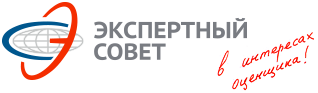 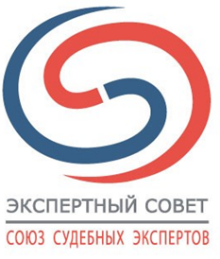 Ассоциация«СРОО «Экспертный совет»Ассоциация«СРОО «Экспертный совет»Союз судебных экспертов «Экспертный совет»МР–3/22 от 09.08.2022реквизиты документа«РЕКОМЕНДОВАНОК ПРАКТИЧЕСКОЙ АПРОБАЦИИ»Первый вице-президент,
Председатель Экспертного совета, к.э.н._____________________ /В.И. Лебединский/«РЕКОМЕНДОВАНОК ПРАКТИЧЕСКОЙ АПРОБАЦИИ»Исполнительный директор,Координатор Методического совета, к.э.н.______________________ /М.О. Ильин/№п/пВид ИССрок действия исключительных правУдостоверяющий документ1Изобретения20 лет с даты подачи заявки, возможность продления на срок не более 5 лет для лекарственных препаратов, пестицидов и агрохимикатов (п.2 ст.1363 ГК РФ)патент2Полезные модели10 лет с даты подачи заявкипатент3Промышленные образцы5 лет с даты подачи заявки, возможность неоднократного продления на 5 лет, но не более чем на 25 лет, считая с даты подачи заявки (п.3 ст. 1363 ГК РФ)патент4Селекционные достижения30 лет со дня государственной регистрации селекционного достижения в Государственном реестре охраняемых селекционных достижений.35 лет для сортов винограда, древесных декоративных, плодовых культур и лесных пород, в т.ч. их подвоев (см. п.2 ст.1424 ГК РФ)патент5Топологии интегральных микросхем10 лет (срок не продлевается согласно 1457 ГК РФ)свидетельство6Товарные знаки и знаки обслуживания10 лет с даты подачи заявки, возможность продления на 10 лет неограниченное количество раз (ст. 1491 ГК РФ)свидетельство7Произведения науки, литературы и искусствав течение всей жизни автора и семидесяти лет, считая с 1 января года, следующего за годом смерти автора (с учётом особенностей, предусмотренных ст.1281 ГК РФ)не предусмотрен; исключение – программы для ЭВМ и базы данных, в отношении которых предусмотрен заявительный порядок регистрации и выдача свидетельства при государственной регистрации согласно положениям ст.1262 ГК РФ8Секреты производствав течение всего срока соблюдения режима конфиденциальности /коммерческой тайны, если иное не установлено нормативно-распорядительными документами предприятияне предусмотрен9Географическое указание, наименование места происхождения товара10 лет со дня подачи заявки на географическое указание или заявки на наименование места происхождения товара, подается в течение последнего года его действия, срок действия исключительного права продлевается каждый раз на десять лет (ст. 1531 ГК РФ)свидетельство10Фирменное наименованиепрекращается в момент исключения фирменного наименования из единого государственного реестра юридических лиц в связи с прекращением юридического лица либо изменением его фирменного наименованияне предусмотрен11Коммерческие обозначенияисключительное право на коммерческое обозначение прекращается, если правообладатель не использует его непрерывно в течение годане предусмотрен№п/пВид ИСДополнительные существенные
ценообразующие факторы1Произведения науки, литературы и искусстваАвторРазмер (объем)Год созданияЖанр, стиль, направлениеТираж2Программы для электронных вычислительных машин (программы для ЭВМ)Использованный язык программированияКоличество строк кодаЗависимость от создателя (нуждается в периодическом обновлении, доработке, требует специального оборудования, не зависима)Количество пользователей3Базы данныхОбъем (количество записей)ДостоверностьАктуальностьЗависимость от создателя 4ИсполненияАвторКачествоПродолжительностьКоличество прослушиваний5ФонограммыАвторКачествоПродолжительность6Сообщения в эфир или по кабелю радио- или телепередач (вещание организаций эфирного или кабельного вещания)АвторКачествоПродолжительностьКоличество просмотров/охват7Селекционные достиженияУникальность и эффективность селекционного достижения, региональные особенности его использования(например, его производительность и спрос на него в определенном регионе России), простота его использования (неприхотливость) и др.8Топологии интегральных микросхемФункциональные возможностиСпецифические характеристики интегральных микросхем (быстродействие, температурный режим, диапазон изменения напряжения питания и т.п.)Экономичность производства / экономичность эксплуатации9Секреты производства (ноу-хау)Возможность использования (получения экономических выгод).Соблюдение требований для квалификации объекта ИС как ноу-хау (отсутствие в открытых источниках информации о сущности ИС, действия режима коммерческой тайны, реализованные меры по поддержанию режима конфиденциальности и т.д.)Патентная чистота (отсутствие нарушения прав третьих лиц).10Товарные знаки и знаки обслуживанияУзнаваемостьКлассы МКТУРепутация11Наименования мест происхождения товаров, географические указанияУзнаваемостьРепутацияИнформацияСсылкана ФСОКомментарийОбязательная информация для всех случаевОбязательная информация для всех случаевОбязательная информация для всех случаевОбъект оценкип.п. «а»
п. 21
ФСО №1Раздел 6.1.Права на объект оценки, учитываемые при определении стоимости объекта оценкип.п. «б»
п. 21
ФСО №1Раздел 6.2.Объем прав на интеллектуальную собственность, подлежащих оценкеп. 8ФСО №11Раздел 6.2.Цель и задачи оценкип.п. «в»п. 21 
ФСО №1,ст. 11
135-ФЗОпределение рыночной или иной стоимости объекта оценки.Предполагаемое использование результатов оценкип.п. «г»
п. 21
ФСО №1Например:совершение сделки по отчуждению исключительных прав, приобретению предприятия или иной сделки, для заключения которой необходима оценка рыночной стоимости ИС;заключение кредитного договора под залог объекта оценки.Вид стоимостип.п. «г»
п. 21
ФСО №1,
п. 5 ФСО №9При определении стоимости в целях залога:определяется рыночная стоимость;при наличии соответствующих требований в задании на оценку в дополнение к рыночной стоимости могут определяться инвестиционная и (или) ликвидационная стоимости.Дата оценкип.п. «е»
п. 21
ФСО №1Например:текущая календарная дата;дата последней финансовой (бухгалтерской) отчетности;дата совершения сделки (принятия управленческого решения)Допущения, на которых должна основываться оценкап.п. «ж»
п. 21
ФСО №1Раздел 3.Существенные условия лицензионного договора при оценке прав пользования ИСп. 8ФСО №11Например:периодичность платежей;момент платежа (начало/конец оплачиваемого периода);срок действия лицензионного договора;условия индексации платежа (фиксированный твердый платеж; корректируемый на уровень инфляции; корректируемый на объем продаж/производства) и т.п.Режим предоставленной правовой охраны интеллектуальной собственности, включая объем, сроки, территории правовой охраны, наличие ограничений (обременений) в отношении исключительных прав на интеллектуальную собственностьп. 8ФСО №11 Режим, объем, сроки, территория правовой охраны описывается согласно нормам IV части ГК РФ в отношении конкретного объекта ИС, а также применимым нормам международных договоров. Наличие ограничений и обременений для объектов ИС, требующих обязательной государственной регистрации, описывается согласно имеющейся в государственном реестре информации.п. 16. ФСО №9: Все обременения и обязательства, информация о которых имеется в свободном доступе и (или) представлена Оценщику сторонами договора, оказывающие влияние на стоимость объекта оценки, должны учитываться при проведении оценки. Требования к учету влияния данных факторов на стоимость объекта оценки указываются в задании на оценку. В случае выявления обременений до момента подписания договора Оценщик обязан проинформировать об этом стороны заключаемого договора, которые указываются в задании на оценку. В случае выявления обременений в процессе оценки Оценщик обязан указать факт наличия обременений в отчете и учесть их в расчетах, в случае если иное не указано в задании на оценку.Совокупность объектов (или единой технологии, или сопутствующих активов), в состав которой входит объект оценкип. 8ФСО №11Идентификация, количественные и качественные характеристики активов.Обязательная информация при оценке для целей залогаОбязательная информация при оценке для целей залогаОбязательная информация при оценке для целей залогаОсобенности проведения осмотра объекта оценки либо основания, объективно препятствующие проведению осмотра объекта, если таковые существуютп. 10ФСО №9 Осмотр непосредственно объекта оценки невозможен ввиду отсутствия материально-вещественной формы. Однако возможен осмотр материальных объектов, с которыми объект оценки логически связан, например:выпускаемых / выполняемых / оказываемых с использованием объекта оценки;производственной линии, в которой используются оцениваемые секреты производства.Порядок и сроки предоставления заказчиком необходимых для проведения оценки материалов и информациип. 10ФСО №9 В каком виде предоставляется информация (бумажный / электронный, как заверяется).Как фиксируется факт передачи информации.Необходимость привлечения отраслевых экспертов (специалистов, обладающих необходимыми профессиональными компетенциями в вопросах, требующих анализа при проведении оценки)п. 18ФСО №9 При необходимости проведения при оценке для целей залога исследований, требующих специальных знаний, обязательно привлечение отраслевых экспертов, обладающих такими знаниями. Оценщик обязан проинформировать заказчика о невозможности проведения оценки без привлечения отраслевых экспертов. В этом случае необходимость привлечения таких отраслевых экспертов указывается в задании на оценку.Обязательная информация при определении ликвидационной стоимостиОбязательная информация при определении ликвидационной стоимостиОбязательная информация при определении ликвидационной стоимостиСрок экспозиции объекта оценкип. 7ФСО №12 Необходимо запрашивать у заказчика/залогодержателя и указывать тот срок, в течение которого предполагается реализация залога — т.е. срок экспозиции при ликвидации. Условия продажи и предполагаемая форма организации проведения торговп. 7ФСО №12Информация запрашивается у заказчика / залогодержателя.Дополнительная информацияДополнительная информацияДополнительная информацияСуждение о возможных границах интервала, в котором, по мнению Оценщика, может находиться эта стоимостьп. 26ФСО №1 Оценщик имеет право привести суждение.Иные сведения, позволяющие однозначно идентифицировать и раскрыть характеристики объекта оценки и провести оценку его стоимостип. 8 ФСО №11 Могут быть указаныИные расчетные величинып. 9 ФСО №11;п. 8, 11ФСО №9; п. 6ФСО №12В том числе:расчетная величина лицензионного вознаграждения (роялти, паушальный платеж);убытки;расчетная величина авторского вознаграждения;прогноз изменения стоимости объекта оценки в будущем;размер затрат, необходимых при обращении взыскания на объект оценки;ориентировочный размер затрат, необходимых для реализации объекта оценки при его вынужденной продаже;суммарный объем выплат, осуществленных ранее и предусмотренных в дальнейшем в рамках всех заключенных в отношении объекта оценки договоров (договоры купли-продажи, залога, ипотеки, лизинга и другие).КатегорияВозможные критерииПравовая охранаОбъем защитных мер Правовая охранаДоговорные обязательства Правовая охранаСила и объем правовой охраныРынокДоходность продукта РынокРазмер рынкаРынокРыночные условияКонкуренцияРазмер защищенной рыночной нишиКонкуренцияПрисутствие третьих лиц на рынкеФинансовая выгодаМаржа производителяФинансовая выгодаВозможность создания аналогичной продукции в обход патентаФинансовая выгодаРасходы на гарантийное обслуживание. Перспективы последующих продажПравовые факторыФорс-мажорПравовые факторыСрок действия лицензииПравовые факторыНормативные ограничения на размер роялти и прочие условияПрочееСтадия разработки ПрочееРеализуемость на рынке ПрочееЗначимость ПрочееТип лицензииБизнесообразующая технологияНабор нематериальных активов, необходимых и достаточных для типичного участника рынка для организации производства продукции с заданными технико-экономическими параметрамиИнтеллектуальные праваИсключительное право, являющееся имущественным правом, а в случаях, предусмотренных Гражданским кодексом РФ, — также личные (неимущественные) права и иные права (право следования, право доступа и другие.)Исключительное право на объект интеллектуальной собственностиИмущественное право на объект интеллектуальной собственности, в соответствии с которым правообладатель вправе использовать такой объект по своему усмотрению любым не противоречащим закону способом; может распоряжаться исключительным правом на объект, если Гражданским кодексом РФ не предусмотрено иное; может по своему усмотрению разрешать или запрещать другим лицам использование объект интеллектуальной собственности.Интеллектуальная собственность (ИС)Результаты интеллектуальной деятельности (РИД) и приравненные к ним средства индивидуализации юридических лиц, товаров, работ, услуг и предприятий (СИ), которым предоставлена правовая охрана:произведения науки, литературы и искусства;программы для ЭВМ;базы данных;исполнения;фонограммы;сообщения в эфир или по кабелю радио- или телепередач (вещание организаций эфирного или кабельного вещания);изобретения;полезные модели;промышленные образцы;селекционные достижения;топологии интегральных микросхем;секреты производства (ноу-хау);фирменные наименования;товарные знаки и знаки обслуживания;наименования мест происхождения товаров;коммерческие обозначения.Паушальный платежФиксированный платеж, уплачиваемый за исключительные права на ИС, размер которого не зависит от объема продаж продукции, произведенной и/или реализуемой с использованием ИС. Паушальный платеж может быть осуществлен единовременно или в рассрочкуРезультаты использования объекта оценкиТовары / работы / услуги, выпускаемые / выполняемые / оказываемые с использованием объекта оценкиРоялтиВид лицензионного вознаграждения, периодическая компенсация, как правило, денежная, за использование патентов, авторских прав, франшиз, природных ресурсов и других видов собственности. Периодические процентные отчисления (текущие отчисления) продавцу лицензии, устанавливаемые в виде фиксированных ставок, исходя из фактического экономического результата её использования. Может выплачиваться в виде процента от стоимости проданных товаров и услуг, процента от прибыли или дохода. Также может быть в виде фиксированной выплаты, в таком виде имеет некоторые сходства с арендной платойРыночная стоимостьНаиболее вероятная цена, по которой объект оценки может быть отчужден на дату оценки на открытом рынке в условиях конкуренции, когда стороны сделки действуют разумно, располагая всей необходимой информацией, а на величине цены сделки не отражаются какие-либо чрезвычайные обстоятельства, то есть когда:одна из сторон сделки не обязана отчуждать объект оценки, а другая сторона не обязана принимать исполнение;стороны сделки хорошо осведомлены о предмете сделки и действуют в своих интересах;объект оценки представлен на открытом рынке посредством публичной оферты, типичной для аналогичных объектов оценки;цена сделки представляет собой разумное вознаграждение за объект оценки и принуждения к совершению сделки в отношении сторон сделки с чьей-либо стороны не было;платеж за объект оценки выражен в денежной форме.Сопутствующие активыАктивы (материальные, финансовые, отдельно идентифицированные нематериальные), используемые в сочетании с оцениваемым объектом ИС для выпуска товара / выполнения работ / оказания услугНазвание ресурсаФункционалРежим доступаСсылкаPitchBookИнформация о компаниях и закрытых сделкахПлатныйpitchbook.comCBInsightsИнформация о компаниях и закрытых сделкахПлатныйcbinsights.comCrunchBaseИнформация о компаниях и закрытых сделках.Бесплатныйcrunchbase.comTechCrunchНовости о технологиях и сделках.Отчеты о рынкеБесплатныйtechcrunch.comTAdviserАналитика IT-отраслиБесплатныйtadviser.ruРУССОФТАналитика IT-отраслиБесплатныйrussoft.orgRB.RUСделки в IT-отраслиБесплатныйrb.ru/deals/